3.09.22 В целях реализации плана мероприятий по антитеррористической безопасности, активисты РДШ приняли участие на мероприятии  «Знать, чтобы помнить!» в историческом парке «Россия – моя история»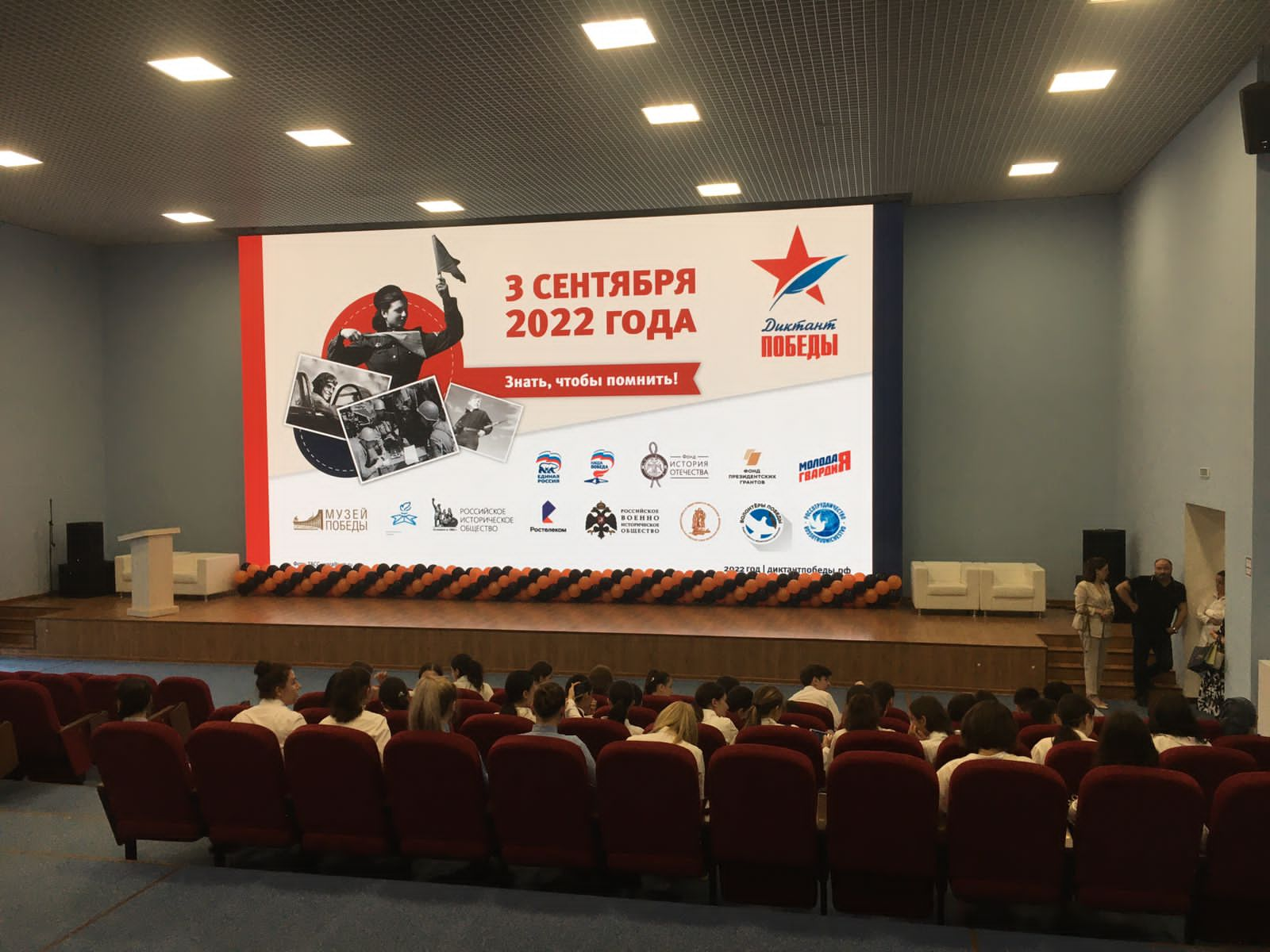 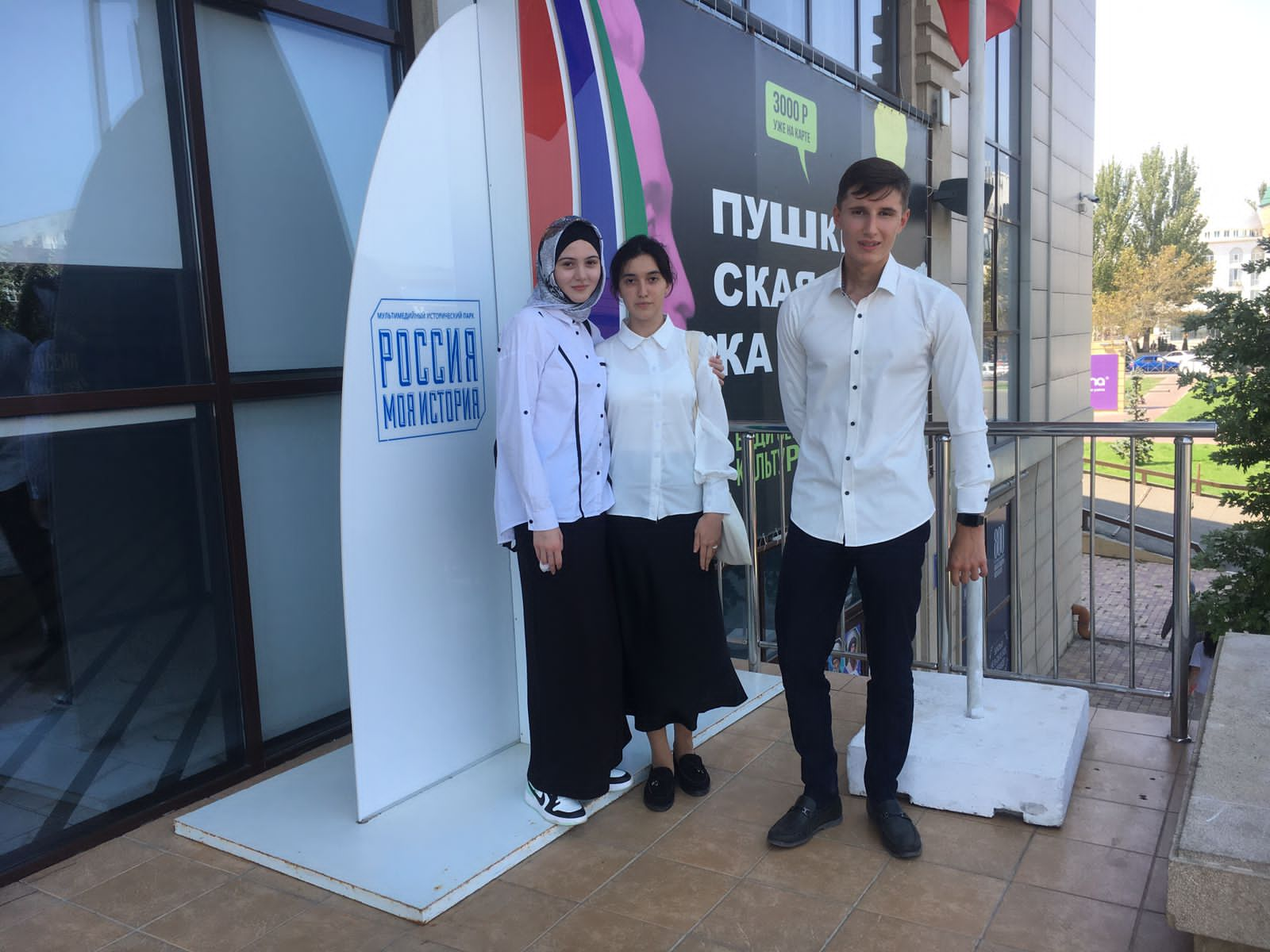 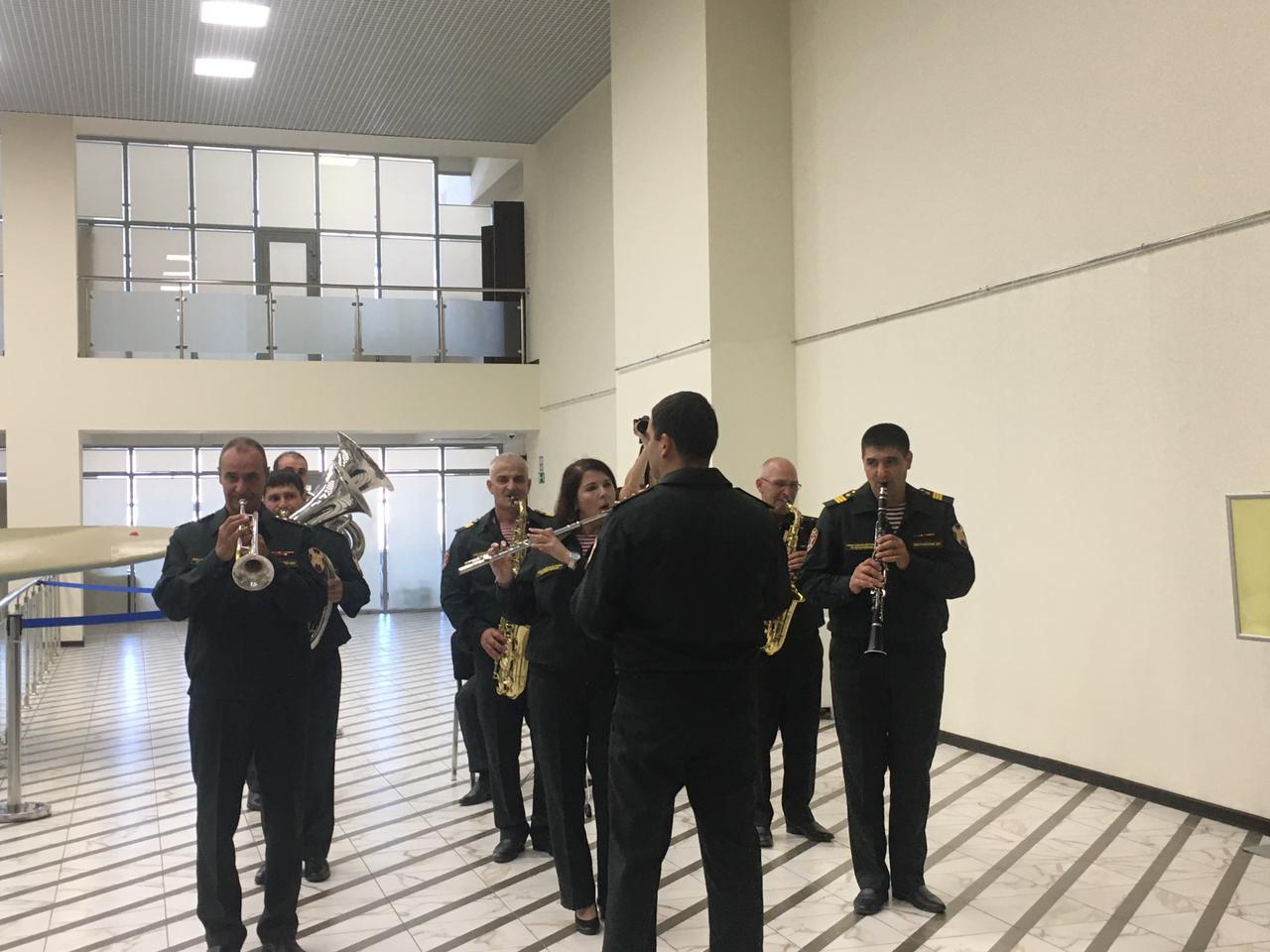 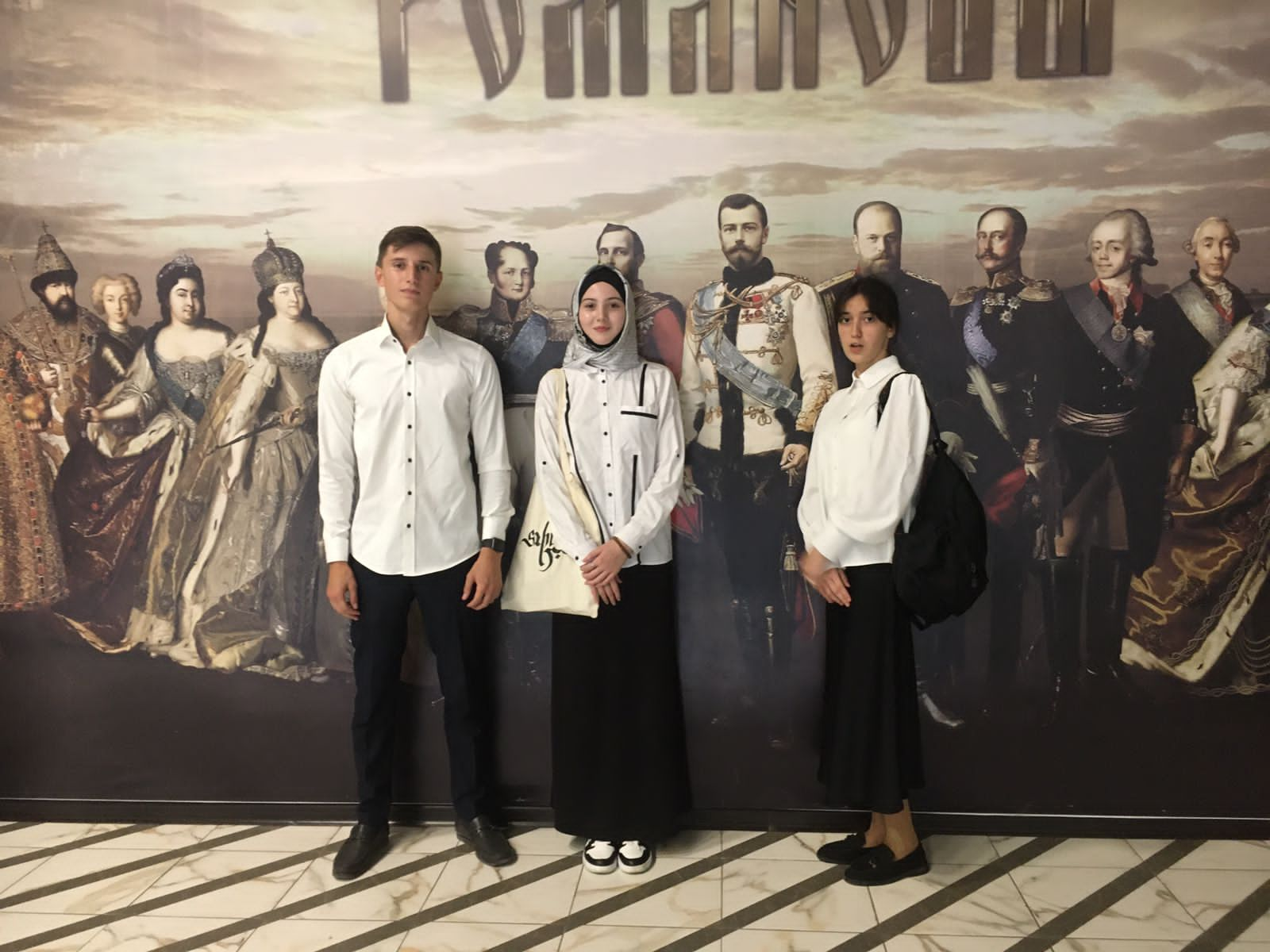 